DANE O WNIOSKODAWCYNazwa:Adres siedziby, telefon, fax:Numery:Osoby uprawnione do reprezentacji Wnioskodawcy i podpisania umowy z Funduszem:Imię i nazwisko/ stanowisko / tel./ fax / e-mail osoby wskazanej do kontaktowania się w sprawach Wniosku:KOSZT REALIZACJI ZADANIA  (w złotych) EFEKT EKOLOGICZNY I RZECZOWYOKRES REALIZACJI ZADANIA- termin  rozpoczęcia zadania (d-m-r)                                                        …. ..............................- termin zakończenia zadania (d-m-r)                                                        …. ..............................- termin uzyskania efektu ekologicznego (d-m-r)                                      ....................................ZAAWANSOWANIE REALIZACJI ZADANIA (na dzień złożenia wniosku)rzeczowefinansowe					zł					%OŚWIADCZENIA WNIOSKODAWCY Kwalifikowalność podatku VATOświadczam, że podatek od towarów i usług VAT naliczany przy realizacji niniejszego zadania:jest kosztem wnioskodawcy (TAK/NIE *),nie jest kosztem Wnioskodawcy i będzie odliczany od podatku należnego w rozliczeniu    składanym do urzędu skarbowego (TAK/NIE *).Jednocześnie Wnioskodawca zobowiązuje się do zwrotu zrefundowanej w ramach dofinansowania części poniesionego kosztu podatku od towarów i usług (VAT), jeżeli zaistnieją przesłanki umożliwiające odzyskanie tego podatku przez Wnioskodawcę...……………………………………………………………………………………………………..Podpisy osób upoważnionych do reprezentacji WnioskodawcyPomoc publicznaUWAGA! Zaznaczenie czterech odpowiedzi TAK oznacza, iż wnioskowane dofinansowanie stanowić będzie pomoc publiczną, a Wnioskodawca składając kompletny wniosek powinien wypełnić właściwy załącznik dotyczący pomocy publicznej. INFORMACJA W SPRAWIE TRYBU WYBORU WYKONAWCY ZADANIAOBOWIĄZKI W ZAKRESIE OPŁAT ZA GOSPODARCZE KORZYSTANIE 
ZE ŚRODOWISKA ORAZ KAR PIENIĘŻNYCH ZA PRZEKROCZENIE LUB NARUSZENIE WARUNKÓW KORZYSTANIA ZE ŚRODOWISKA1) - jeśli nie dotyczy, należy wyjaśnić dlaczegoWYJAŚNIENIE: …………………………………………………………………………………………………..……....…………………………………………………………………………………………………..……....…………………………………………………………………………………………………..……....Potwierdzam prawdziwość i rzetelność powyższych danych i informacji 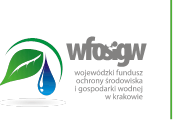 WNIOSEK O DOFINANSOWANIE ZADANIAW RAMACH „PROGRAMU FINANSOWANIA UNIESZKODLIWIANIA SKAŻONYCH ODPADÓW MEDYCZNYCHMiejscowość, kod pocztowy:Ulica, nr budynku:Gmina:Powiat:E-mail: E-mail: Telefon:Fax:NIPREGONKRSPKDEKD1.Imię, nazwisko:Zajmowane stanowisko:1.Telefon:Fax:1.e-mail:e-mail:2.Imię, nazwisko:Zajmowane stanowisko:2.Telefon:Fax:2.e-mail:e-mail:3.Imię, nazwisko:Zajmowane stanowisko:3.Telefon:Fax:3.e-mail:e-mail:Koszt całkowity brutto: ………………………………………………………..Koszt kwalifikowany brutto / netto*: ………………………………………….w tym podatek VAT: …………………………………………………………..Podatek VAT uznawany jest za koszt kwalifikowany w sytuacji, gdy stanowi on koszt ponoszony na realizację przedsięwzięcia, a beneficjent nie ma możliwości jego odliczenia lub odzyskania na mocy odrębnych przepisów.Wnioskowana kwota dotacji: …………………………………………………….Udział dofinansowania w kwalifikowanym koszcie zadania (%):………………..Masa skażonych odpadów medycznych poddanych unieszkodliwieniu …………………… MgPrzynależność odpadów do kategorii odpadów …………………………………….1Czy Wnioskodawca prowadzi działalność gospodarczą w rozumieniu unijnego prawa konkurencji (tj. czy świadczy usługi lub oferuje towary na rynku)?                     TAK/NIE *W przypadku zaznaczenia odpowiedzi „NIE”, proszę podać szczegółowe uzasadnienie............................................................................................................................................................……………………………………………………………………………………………………2Czy planowane zadanie związane jest z prowadzoną działalnością gospodarczą w rozumieniu unijnego prawa konkurencji?                                                             TAK/NIE *W przypadku zaznaczenia odpowiedzi „NIE”, proszę podać szczegółowe uzasadnienie............................................................................................................................................................……………………………………………………………………………………………………3W przypadku pozytywnej odpowiedzi na pytanie 2, czy w zakresie prowadzonej działalności gospodarczej Wnioskodawca spotyka się z konkurencją lub konkurencja taka może wystąpić (czy podobną działalność na rynku prowadzą lub mogłyby prowadzić inne podmioty)?   TAK/NIE * W przypadku zaznaczenia odpowiedzi „NIE”, proszę podać szczegółowe uzasadnienie.………………………………………………………………………………………………...........……………………………………………………………………………………………………4Czy wnioskowane dofinansowanie wpłynie lub może wpłynąć na wymianę handlową między Państwami Członkowskimi Unii Europejskiej? 	TAK/NIE *W przypadku zaznaczenia odpowiedzi „NIE”, proszę podać szczegółowe uzasadnienie............................................................................................................................................................ ……………………………………………………………………………………………………Oświadczam, że wnioskowane dofinansowanie WFOŚiGW w Krakowie nie spełnia co najmniej jednej z powyższych przesłanek określonych w art. 107 ust. 1 Traktatu ustanawiającego Wspólnotę Europejska), a zatem nie stanowi pomocy publicznej.………………………………………………………………………………………………………..(podpisy osób upoważnionych do reprezentacji Wnioskodawcy)1.Termin wyboru WykonawcyDataWykonawca / wykonawcy* Zadania zostanie / został* wybrany:Wykonawca / wykonawcy* Zadania zostanie / został* wybrany:2.Podstawa prawna wyboru WykonawcyPodstawa prawna wyboru Wykonawcy2.1.Ustawa z dnia 29 stycznia 2004 r. Prawo zamówień publicznych (Dz.U.2017.1579 t.j. ze zm.)TAK/NIE *2.2.W drodze wyboru najkorzystniejszej oferty, z zachowaniemzasad konkurencyjności, jawności, celowości i zasady uzyskania najlepszych efektówTAK/NIE *Czy Wnioskodawca zgodnie z odrębnymi przepisami wywiązuje się z obowiązku uiszczania opłat taknienie dotyczy *1)Czy naliczono wobec Wnioskodawcy karytaknienie dotyczy *1)DataPieczątka jednostkiPodpisy i pieczątki osób upoważnionych do reprezentacji Wnioskodawcy